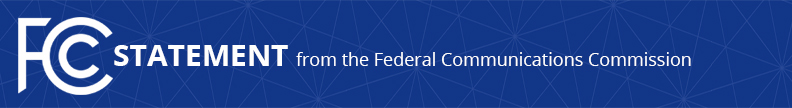 Media Contact: Will Wiquist, (202) 418-0509will.wiquist@fcc.govFor Immediate ReleaseCHAIRMAN PAI STATEMENT ON COMMISSION AUTHORIZATION OF FIRST LTE-U DEVICES   -- WASHINGTON, February 22, 2017 – Federal Communications Commission Chairman Ajit Pai issued the following statement today on the agency’s first authorization of LTE-U devices:“Today, the Commission announced authorization of the first-ever LTE-U (LTE for unlicensed) devices in the 5 GHz band.  This is a significant advance in wireless innovation and a big win for wireless consumers.  “LTE-U allows wireless providers to deliver mobile data traffic using unlicensed spectrum while sharing the road, so to speak, with Wi-Fi.  The excellent staff of the FCC’s Office of Engineering and Technology has certified that the LTE-U devices being approved today are in compliance with FCC rules.  And voluntary industry testing has demonstrated that both these devices and Wi-Fi operations can co-exist in the 5 GHz band.  This heralds a technical breakthrough in the many shared uses of this spectrum.“This is a great deal for wireless consumers, too.  It means they get to enjoy the best of both worlds: a more robust, seamless experience when their devices are using cellular networks and the continued enjoyment of Wi-Fi, one of the most creative uses of spectrum in history.  “I remain committed to ensuring a competitive and vibrant unlicensed ecosystem that fosters innovation and promotes the efficient use of spectrum.  Today’s announcement, enabled by cooperation among private actors and collaboration with the public sector, reflects that commitment.”###
Office of Chairman Ajit Pai: (202) 418-2000Twitter: @AjitPaiFCCwww.fcc.gov/leadership/ajit-paiThis is an unofficial announcement of Commission action.  Release of the full text of a Commission order constitutes official action.  See MCI v. FCC, 515 F.2d 385 (D.C. Cir. 1974).